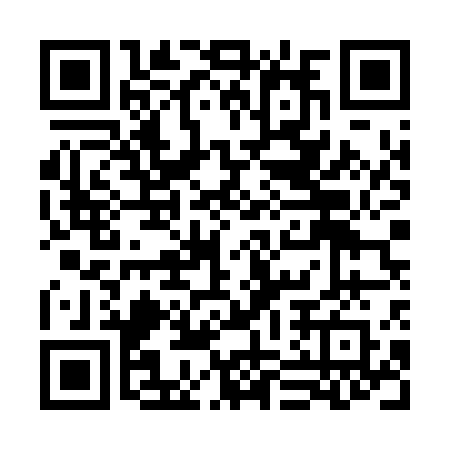 Ramadan times for Chesterfield Court, Virginia, USAMon 11 Mar 2024 - Wed 10 Apr 2024High Latitude Method: Angle Based RulePrayer Calculation Method: Islamic Society of North AmericaAsar Calculation Method: ShafiPrayer times provided by https://www.salahtimes.comDateDayFajrSuhurSunriseDhuhrAsrIftarMaghribIsha11Mon6:156:157:261:204:407:147:148:2612Tue6:136:137:251:194:417:157:158:2613Wed6:126:127:231:194:417:167:168:2714Thu6:106:107:221:194:427:177:178:2815Fri6:096:097:201:194:427:187:188:2916Sat6:076:077:191:184:427:197:198:3017Sun6:056:057:171:184:437:207:208:3118Mon6:046:047:161:184:437:207:208:3219Tue6:026:027:141:174:447:217:218:3320Wed6:016:017:131:174:447:227:228:3421Thu5:595:597:111:174:457:237:238:3522Fri5:585:587:101:174:457:247:248:3623Sat5:565:567:081:164:457:257:258:3724Sun5:545:547:071:164:467:267:268:3825Mon5:535:537:051:164:467:277:278:3926Tue5:515:517:041:154:467:287:288:4027Wed5:505:507:021:154:477:297:298:4128Thu5:485:487:011:154:477:307:308:4229Fri5:465:466:591:144:477:307:308:4330Sat5:455:456:581:144:487:317:318:4431Sun5:435:436:561:144:487:327:328:451Mon5:415:416:551:144:487:337:338:462Tue5:405:406:531:134:487:347:348:483Wed5:385:386:521:134:497:357:358:494Thu5:365:366:501:134:497:367:368:505Fri5:355:356:491:124:497:377:378:516Sat5:335:336:471:124:497:387:388:527Sun5:325:326:461:124:507:397:398:538Mon5:305:306:441:124:507:397:398:549Tue5:285:286:431:114:507:407:408:5510Wed5:275:276:411:114:507:417:418:56